Reformierte Kirchen Bern-Jura-SolothurnSuchergebnisse für "Weihnachten/Hirten"Autor / TitelJahrMedientypSignatur / Standort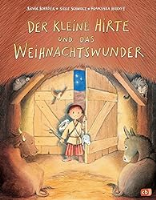 Schröer, SilviaDer kleine Hirte und das Weihnachtswunder2018BilderbuchWeihnachten.Hirten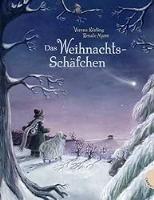 Mann, RenateDas Weihnachtsschäfchen2014BilderbuchWeihnachten. Hirten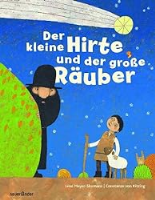 Mayer-Skumanz, LeneDer kleine Hirte und der grosse Räuber2011BilderbuchWeihnachten. HirtenMayer-Skumanz, LeneDer kleine Hirte und der grosse Räuber2011BilderbuchWeihnachten. Hirten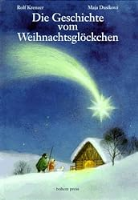 Krenzer, RolfDie Geschichte vom Weihnachtsglöckchen2000BilderbuchWeihnachten. Hirten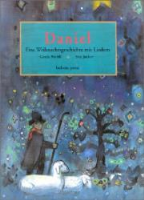 Bächli, GerdaDaniel1999BilderbuchWeihnachten. Hirten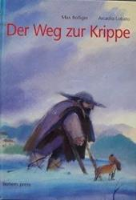 Bolliger, MaxDer Weg zur Krippe1999BilderbuchWeihnachten. Hirten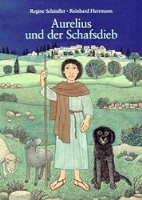 Schindler, RegineAurelius und der Schafsdieb1996BilderbuchWeihnachten. Hirten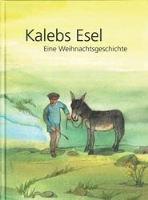 Bolliger, MaxKalebs Esel1994BilderbuchWeihnachten. Hirten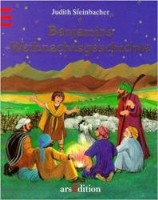 Steinbacher, JudithBenjamins Weihnachtsgeschichte1994BilderbuchWeihnachten. Hirten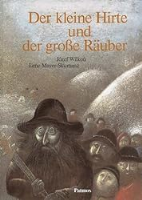 Wilkon, JózefDer kleine Hirte und der grosse Räuber1994BilderbuchWeihnachten. Hirten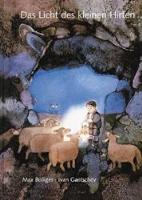 Max BolligerDas Licht des kleinen Hirten1992BilderbuchWeihnachten. Hirten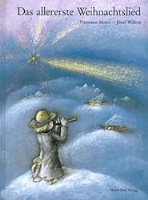 Moers, HermannDas allererste Weihnachtslied1991BilderbuchWeihnachten. Hirten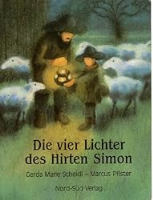 Scheidl, Gerda MarieDie vier Lichter des Hirten Simon1989BilderbuchWeihnachten. Hirten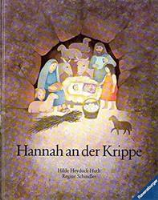 Schindler, RegineHannah an der Krippe1987BilderbuchWeihnachten. Hirten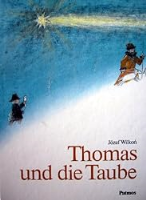 Wilkon, JózefThomas und die Taube1987BilderbuchWeihnachtne.Hirten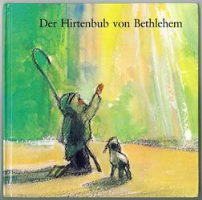 Iguchi, BunshuDer Hirtenbub von Bethlehem1986BilderbuchWeihnachten. Hirten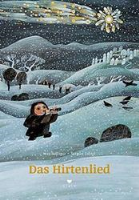 Bolliger, MaxDas Hirtenlied1985BilderbuchWeihnachtne.Hirten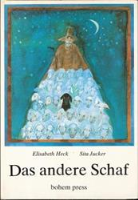 Heck, ElisabethDas andere Schaf1985BilderbuchWeihnachten. Hirten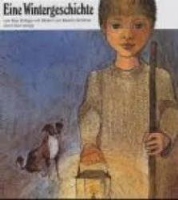 Bolliger, MaxEine Wintergeschichte1982BilderbuchWeihnachten. HirtenBolliger, MaxEine Wintergeschichte1982BilderbuchWeihnachten. Hirten